
2022–2023 School Year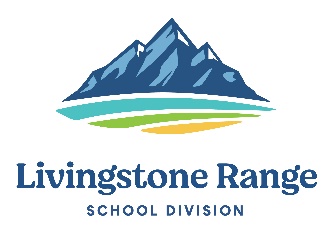 Division Office, Fort MacleodREGULAR BOARD MEETINGDate: February 27, 2023  	                 						                   Time: 9:00 am Venue:  GR Davis Administrative Building, Fort Macleod, AB, Division OfficeTrustees: Lori Hodges, Lacey Poytress, Brad Toone, Greg Long, Clara Yagos and Carla Gimber Senior Admin: Darryl Seguin, Richard Feller, Chad Kuzyk and Jeff PerryCall to Order9:00-9:01  	A.	Call to Order @ 9:11				 			    	Chair9:01-9:03	A.1	Acknowledgement of Land                                                                                               B. Toone9:03-9:05	A.2	O CanadaConsent Agenda9:05-9:10	B.  	Consent Agenda				   		                                		 Chair   	B.1 	Approval of MinutesIf there are no errors or omissions in the minutes of the January 23, 2023 Board Meetings of the Livingstone Range School Division, it is recommended that the minutes be approved by the Board and signed by the Chair.	B.2 	Business Arising from the MinutesB.3	Board Annual Work List 2022-23 B.4	Chair ReportB.5	Superintendent Monthly ReportB.6	Associate Superintendent Monthly ReportB.7	Committee ReportsB.8	Professional Learning	Remove the minutes out – error - Hodges – Item E.5	Recommendation:That the February 27, 2023 Consent Agenda be approved by the Board of Trustees as (presented or amended)Moved by: ____Hodges____CarriedEmergent Changes to the Agenda9:10-9:12	C.  	Emergent Changes to the Agenda		                             	                 Chair		Recommendation:That the February 27, 2023 Regular Board Meeting Agenda be approved by the Board of Trustees as (presented or amended)				                                                     Moved by: ___Yagos______CarriedDeclaration of Conflict of Interest9:12-9:15	 D.  	Declaration of Conflict of Interest	                                      			 Chair		Recommendation:That the Board of Trustees declare if they have any conflicts of interest relating to agenda items from the February 27, 2023 Board Meeting and if so should declare them.Declared: _______None____Action Items	E.	Action Items9:15-9:25	E.1   Board Policy 10					(enclosure E.1)			          C. Yagos		In response to the January 23, 2023 Board Motion 22-130 “ Trustee Toone moved to postpone the question until the February Board Meeting”  Policy Committee Chair, Trustee Yagos, will review the proposed updates/changes to Policy 10 – Board Representatives.		Recommendation:		That the Board of Trustees approve the changes made to Board Policy 10 – Board Representatives as (presented or amended).	Moved by: ____Yagos____Carried9:25-9:30	E.2	Board Policy 16					(enclosure E.2)			          C. YagosIn response to the December 19, 2022 Board Motion 22-115 “Trustee Yagos moved that the Board of Trustees postpone the third reading of Item E.6 until the February 27, 2023 Regular Board Meeting.”  Policy Committee Chair, Trustee Yagos, will review the proposed updates/changes to Policy 16 – School Closures Modernizations Reconfigurations as presented. Recommendation:That the Board of Trustees approve the third reading of the updated Board Policy 16 - School Closures Modernizations Reconfigurations as presented. Moved by: ______Yagos_____Carried9:30-9:35	E.3   Board Policy 13					(enclosure E.3)			          C. Yagos		Policy Committee Chair, Trustee Yagos, will review the proposed updates/changes to Policy 13 – Role of the Superintendent.		Recommendation:		That the Board of Trustees approve the changes made to Board Policy 13 – Role of the Superintendent as (presented or amended).	Moved by: _Yagos_____CarriedDo not remove appendix C – rename it “considerations for potential interview questions”- Friendly – HodgesOmit – “must submit a notice of intent no later than December 31” – Trustee Toone – AmendmentDefeated9:35-9:45	E.4	2023-24 & 2024-2025 School Calendars	               (enclosure E.4)                    R. FellerRichard Feller, Associate Superintendent, Human & Learning Services will present the proposed 2023-24 and draft 2024-2025 school calendars to the Board of Trustees for approval.	Recommendation:  	That the Board of Trustees approve the 2023-24 and draft 2024-2025 School Year Calendars as (presented or amended).		 Moved by:  _____Hodges_____Post-pone the question until after we can send out a survey on moving the November 2023 week from Nov 6-10 to Nov 13-17, 2023. – Trustee TooneFriendly Amendment – Trustee Poytress – add “the March Board Meeting or earlier” …after we can send out Post-pone the question until the March Board Meeting or earlier after we can send out a survey on moving the November 2023 week from Nov 6-10 to Nov 13-17, 2023. – Trustee TooneDefeatedThe recommendation that Administration move the November week off from Nov 6-10 to Nov 13-17 because it allows for more time for Remembrance Day Celebrations and aligns with the stat Holiday on November 13, 2023.“ For recognition of Remembrance Day Celebrations” – Friendly Amendment – Trustee LongThe recommendation that Administration move the November week off from Nov 6-10 to Nov 13-17 because of the recommendation by Administration and it allows for recognition of Remembrance Day Celebrations and aligns with the stat Holiday on November 13, 2023.- Trustee Poytress – Friendly AmendmentCarriedAmended motion - That the Board of Trustees approve the 2023-24 and draft 2024-2025 School Year Calendars with the amendment that Administration move the November week off from Nov 6-10 to Nov 13-17 because of the recommendation by Administration and it allows for recognition of Remembrance Day Celebrations and aligns with the stat Holiday on November 13, 2023.- Trustee PoytressRecorded Vote Requested – Trustee TooneAgainst: TooneFor: Long, Poytress, Hodges, Yagos, GimberCarriedChair returned at 10:23E.5 – Minutes – HodgesThat the Board of Trustees accept the regular board meeting minutes for Jan 23, 2023 as amended – Trustee HodgesCarried.Chair would like to recues and have Mr. Perry assume Chair at 9:52 Discussion/Information Items	F.	Discussion/Information Items9:45-9:55	 F.1	2023-2024 Projected Enrolment Numbers	                                                              J. Perry		Jeff Perry, Associate Superintendent, Business Services will review the projected enrolment numbers, the process for gathering the projections and any relevant trends for the 2023-2024 School Year.		Chair called a 5 min – break – called at 10:34		Called back to order at 9:55-10:15	F.2	LRSD Pursuits Presentation			               (Enclosure F.2)                       T. Tanner	Tara Tanner, Division Principal will present to the Board of Trustees regarding LRSD Pursuits.In-Camera                    	G.	10:15-12:00	G.1	In-Camera Items	                                                       	                                                      Chair		That the Board of Trustees go in-camera at __11:04__ hours.Moved by: ______Long_____That the Board of Trustees revert the meeting back to the regular board meeting at ______hours.Moved by: _______________Key Messages12:00-12:05	  H.	Key Messages from Today's Meeting	1) 	2) 	3)Adjournment12:05	I.	Adjournment		Recommendation:		That the Board of Trustees vote in favour of the meeting being adjourned at _____ hours.Moved by: ___________MissionLivingstone Range School Division inspires excellence through meaningful relationships, innovation, and collaboration.VisionEvery student, every day.Core ValuesStudent-Centered • Leadership • Integrity • Wellness • Place-Based